Rekonstrukcja 42 sztuk czako – czapek historycznych Rekonstrukcja powinna być wykonana z materiałów równoważnych, 
o identycznej kolorystyce, gramaturze, składzie i rozmiarach. Elementy nie nadające się do naprawienia (np. połamane daszki-kaczaki) powinny być zastąpione w całości. W przypadku zaistnienia możliwości zastosowania materiałów o lepszych parametrach jakościowych (np. odporność na warunki atmosferyczne, przepuszczalność powietrza, powłoka zabezpieczająca) konieczne jest przedstawienie wyceny podstawowej 
i proponowanej. Czako powinny być wyposażone w orzełki w kolorze srebrzystym z metalu odpornego na korozję. 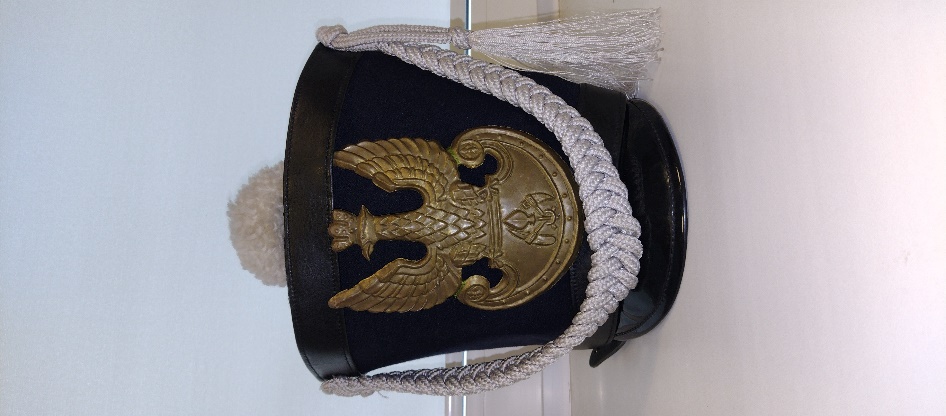 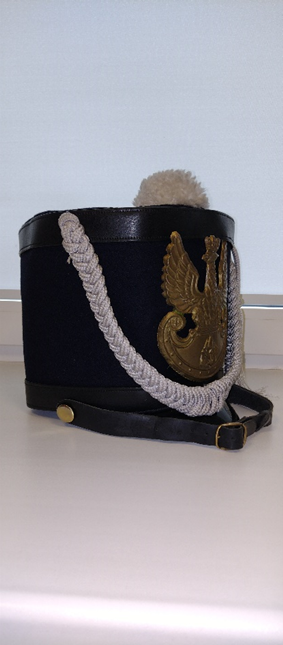 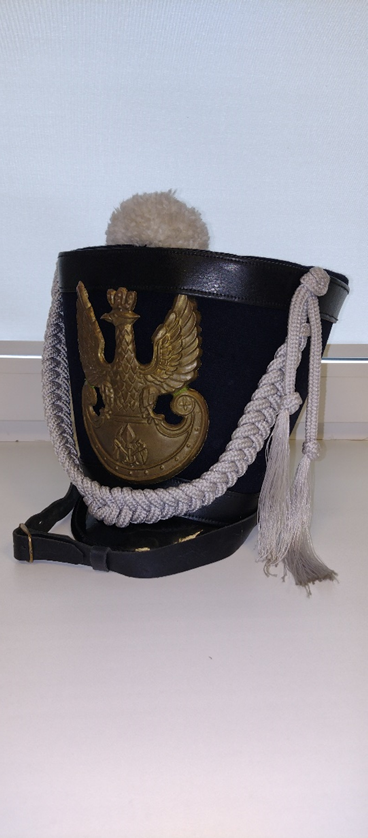 